Secretly listen to another pair’s conversationRecord the below information.Afterwards, confirm your understanding by summarizing the conversation.Lastly, give feedback on the dialogue – was the message communicated effectively?Eavesdropping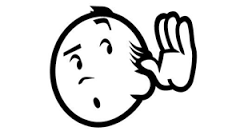 Relationship between speakersIssueResolutionStrategies used1234